ПРОЕКТ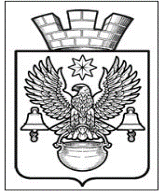 ПОСТАНОВЛЕНИЕАДМИНИСТРАЦИИКОТЕЛЬНИКОВСКОГО ГОРОДСКОГО ПОСЕЛЕНИЯКОТЕЛЬНИКОВСКОГО МУНИЦИПАЛЬНОГО РАЙОНАВОЛГОГРАДСКОЙ ОБЛАСТИ              .2023                                                       № О предоставлении разрешения на отклонение от предельных параметров разрешенного строительства, реконструкции объектов капитального строительства для отдельного земельного участкаНа основании заявления от 14.12.2023г. вх. №1647-ог Семеновой Натальи Владимировны, проживающего по адресу: обл. Волгоградская, г. Котельниково, ул. Карла Маркса, дом №6, о разрешении на  отклонение от предельных параметров разрешенного строительства на земельном участке, расположенном по адресу: обл. Волгоградская, г. Котельниково, ул. Карла Маркса, дом №6, с кадастровым номером 34:13:130019:13, материалов о результатах проведения публичных слушаний, проведенных 27.12.2023г., руководствуясь ст. 28 Федерального закона от 15.11.2003 г. № 131-ФЗ «Об общих принципах организации местного самоуправления в Российской Федерации», решением Совета народных депутатов Котельниковского городского поселения от 28.02.2022г. №9/49 "Об утверждении Порядка организации и проведения публичных слушаний по проектам документов в сфере градостроительной деятельности в Котельниковском городском поселении Котельниковского муниципального района Волгоградской области», Правилами землепользования и застройки Котельниковского городского поселения, утвержденными решением Совета народных депутатов Котельниковского городского поселения от 25.10.2022г. №21/101, Уставом Котельниковского городского поселения, администрация Котельниковского городского поселенияПОСТАНОВЛЯЕТ:1.Разрешить отклонение от предельных параметров разрешенного строительства, реконструкции на земельном участке площадью 180 кв.м с кадастровым номером 34:13:130019:13, расположенном по адресу: обл. Волгоградская, г. Котельниково, ул. Карла Маркса, дом №6 Предельные параметры зданий строений сооружений для эксплуатации жилого дома на: - Минимальная площадь земельного участка – 180 кв.м;                                                                                                                                                -минимальная ширина земельного участка вдоль фронта улицы – 10.0 м;                                                             -минимальный отступ зданий, строений, сооружений от передней (северной) границы земельного участка- 0.0. м.;                                                                                                                                                                   - минимальный отступ зданий, строений, сооружений от боковой (западной) границы земельного участка- 0.0 м.;  - минимальный отступ зданий, строений, сооружений от задней (южной) границы земельного участка- 0.0 м.; минимальный отступ зданий, строений, сооружений от боковой (северной) границы земельного участка- 0.0 м;- предельное количество этажей надземной части зданий, строений, сооружений – 3 этажа; максимальный процент застройки в границах земельного участка- 100 %.2.Рекомендовать Семеновой Натальи Владимировне опубликовать заключение о результатах публичных слушаний по вопросам градостроительной деятельности на территории Котельниковского городского поселения Котельниковского муниципального района Волгоградской области, состоявшихся 27.12.2023г. в соответствии с ч. 4 ст. 40 Градостроительного кодекса РФ.3.Настоящее постановление обнародовать путем размещения на официальном сайте администрации Котельниковского городского поселения.4.Настоящее постановление вступает в силу с момента его подписания и обнародования. Глава  Котельниковскогогородского поселения                                                                                                       А. Л. Федоров